Publicado en Henderson, NV el 01/06/2023 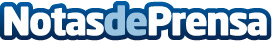 La tecnología de captura del movimiento de Movella impulsa las mejoras ergonómicas en el Grupo BMWCon esta tecnología se llevan a cabo evaluaciones ergonómicas realistas de los trabajadores de producción del grupo de una forma más precisa y con mayor fiabilidadDatos de contacto:Media Movella+31-88-9736700Nota de prensa publicada en: https://www.notasdeprensa.es/la-tecnologia-de-captura-del-movimiento-de Categorias: Internacional Software Industria Automotriz Innovación Tecnológica http://www.notasdeprensa.es